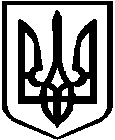 УкраїнаБЕРДИЧІВСЬКА РАЙОННА РАДАЖИТОМИРСЬКОЇ ОБЛАСТІР О З П О Р Я Д Ж Е Н Н Яголови районної радивід 28.12.2023 року № 24Про затвердження Порядку обробки повідомлень про факти вчинення корупційного або пов’язаного з корупцією правопорушення, іншого порушення Закону України «Про запобігання корупції», що надходять до Бердичівської  районної радиЗ метою організації роботи з повідомленнями про порушення вимог Закону України «Про запобігання корупції», керуючись статтями 53 – 53-9 Закону України «Про запобігання корупції», статтею 55 Закону України «Про місцеве самоврядування в Україні»:1. Затвердити Порядок обробки повідомлень про факти вчинення корупційного або пов’язаного з корупцією правопорушення, іншого порушення Закону України «Про запобігання корупції», що надходять до Бердичівської районної ради (додається).2. Уповноваженій особі з питань запобігання та виявлення корупції у виконавчому апараті районної ради забезпечити ознайомлення усіх працівників виконавчого апарату Бердичівської районної ради із вказаним Порядком та оприлюднити його на офіційному веб-сайті Бердичівської районної ради.3. Контроль за виконанням розпорядження залишаю за собою.Голова ради    						Олександр БАЛЯНОВ            Додатокдо розпорядження головиБердичівської  районної радивід «28» грудня 2023 року№ 24Порядок обробки повідомлень про факти вчинення корупційного або пов'язаного з корупцією правопорушення, іншого порушення Закону України «Про запобігання корупції», що надходять до Бердичівської  районної ради1. Загальні положення1.1. Цей Порядок визначає послідовність дій посадових осіб Бердичівської районної ради (далі – районна рада) під час отримання, реєстрації, розгляду повідомлень про порушення вимог Закону України «Про запобігання корупції» (далі – Закон), що надходять через телефонну лінію, електронну скриньку районної ради, іншими способами, які не суперечать антикорупційному законодавству.1.2. У цьому Порядку терміни вживаються у таких значеннях:-анонімне повідомлення – повідомлення про можливі факти корупційних або пов’язаних з корупцією правопорушень, інших порушень Закону, що здійснене працівником виконавчого апарату районної ради, депутатом районної ради або керівником комунального закладу, підприємства чи установи, які є  спільної власності територіальних громад Бердичівського району (далі – посадові особи), без зазначення авторства;- викривач – особа, яка за наявності переконання, що інформація є достовірною, повідомила про можливі факти корупційних або пов’язаних з корупцією правопорушень, інших порушень Закону, вчинених іншою особою, якщо така інформація стала їй відома у зв’язку з її трудовою, професійною, господарською, громадською, науковою діяльністю, проходженням нею служби чи навчання або її участю у передбачених законодавством процедурах, які є обов’язковими для початку такої діяльності, проходження служби чи навчання;- повідомлення про корупцію (повідомлення) – повідомлення про порушення вимог Закону, що містить інформацію про корупційне або пов’язане з корупцією правопорушення, інше порушення Закону посадовими особами;- уповноважена особа – особа, до посадових обов’язків якої входить розгляд повідомлень щодо причетності посадових осіб до вчинення корупційних правопорушень.Інші терміни вживаються у значеннях, наведених у Законі.1.3. Інформація, наведена у повідомленні, має стосуватися конкретної посадової особи, містити фактичні дані про порушення нею вимог, заборон та обмежень, встановлених Законом, які можуть бути перевірені.1.4. Повідомлення має містити такі реквізити:- прізвище, ім’я, по батькові особи, яка ймовірно вчинила правопорушення, її посада та місце роботи;- текст повідомлення, що містить інформацію про факти вчиненого корупційного або пов’язаного з корупцією правопорушення, іншого порушення Закону, яку може бути перевірено;- прізвище, ім’я, по батькові, адреса та підпис викривача (автора повідомлення).Повідомлення, які надходять через електронну скриньку районної ради, надсилаються з підписом викривача у сканованому вигляді.1.5. Повідомити про корупцію може викривач без зазначення авторства (анонімно) через внутрішні та/або зовнішні канали повідомлення.1.6. Вимоги до повідомлень (у тому числі анонімних) про можливі факти корупційних або пов’язаних з корупцією правопорушень, інших порушень цього Закону та порядок їх розгляду визначаються цим Законом.Повідомлення підлягає розгляду, якщо наведена у ньому інформація містить фактичні дані, що вказують на можливе вчинення корупційного або пов’язаного з корупцією правопорушення, інших порушень цього Закону, які можуть бути перевірені.1.7. Повідомлення може бути письмовим або усним.Усне повідомлення викривач викладає за допомогою засобів телефонного зв’язку або  на особистому прийомі.Письмове повідомлення може надсилатися поштою з поміткою «Про корупцію», вноситись через спеціальну та/або офіційну електронну скриньку районної ради, або передаватись викривачем особисто.2. Засади та принципи організації роботи з повідомленнями2.1.Організація роботи в районній раді з повідомленнями про порушення вимог Закону базується на таких засадах: 1) знання та обізнаність: інформування про можливість подати повідомлення; 2) доступність: забезпечення безперешкодного доступу для подання повідомлення. Процес подання таких повідомлень має бути зручним; 3) довіра: інформування про виконання державних гарантій захисту викривачів;4) ефективність: реагування на випадки порушення вимог Закону; 5) прозорість: інформування викривачів про те, як розглядаються їхні повідомлення; 6) аналіз та вивчення: систематичний перегляд і коригування організації роботи з повідомленнями. 2.2. Принципи організації роботи з повідомленнями: 1)доброчесність: поведінка відповідального за розгляд повідомлень, внесених викривачами, має відповідати вимогам Закону та загальновизнаним етичним нормам;2)захист прав викривачів: посадові особи районної ради, які мають доступ до повідомлень, повинні розуміти ризики для викривачів, пов'язані з поданням повідомлення, а також подальшим встановленням фактів порушення вимог Закону;3)конфіденційність: у процесі збору, використання та збереження інформації виконуються вимоги законодавства щодо нерозголошення інформації про викривача; 4)зворотний зв’язок: підтримувати зв’язок з викривачем, за винятком, якщо повідомлення надане анонімно;5)неупередженість: повідомлення розглядається по суті та без жодних упереджень, які можуть виникати у результаті попередніх контактів викривача з районною радою; 6)об’єктивність: надання повної та об'єктивної оцінки інформації, що одержана під час розгляду повідомлень; 7)рівність: забезпечення однакового ставлення до всіх викривачів, незалежно від віку, статі, національної приналежності, віросповідання тощо.3.Порядок отримання повідомлень3.1. Прийняття повідомлень, що надійшли через телефонну лінію, електронну скриньку районної ради, а також на особистому прийомі громадян, здійснює Уповноважена особа з питань запобігання та виявлення корупції у виконавчому апараті районної ради (уповноважена особа). 3.2.Номер телефону, за яким працює телефонна лінія, та графік її роботи опубліковані на офіційному веб-сайті Бердичівської районної ради у розділі «Запобігання проявам корупції», підрозділі «Повідомити про корупцію».Режим роботи телефонної лінії співпадає з графіком роботи виконавчого апарату районної ради.3.3.Повідомлення, що надійшли на телефонну лінію районної ради, вноситься уповноваженою особою до форми повідомлення про корупцію, що надійшло на спеціальну телефонну лінію районної ради (додаток 1).У разі, якщо під час телефонної розмови неможливо встановити суть можливого правопорушення, уповноважена особа пропонує викривачу звернутися до районної ради письмово та/або надіслати повідомлення через спеціальну електронну пошту районної ради.Під час прийняття повідомлення через телефонну лінію уповноважена особа повідомляє викривача про те, що у разі його бажання отримати відповідь від районної ради необхідно надіслати повідомлення за особистим підписом засобами поштового зв'язку та/або на офіційну електронну скриньку районної ради.3.4.Адреса електронної поштової скриньки, через яку здійснюється передача повідомлень викривачами, опублікована на офіційному вебсайті районної ради у розділі «Запобігання проявам корупції», у підрозділі «Повідомити про корупцію».3.5.Повідомлення, яке надійшло на електронну скриньку роздруковується уповноваженою особою у день його надходження або на наступний робочий день, якщо таке повідомлення надійшло у вихідний, святкові та неробочі дні, з метою подальшої реєстрації.3.6.Повідомлення, які надходять поштою до районної ради з поміткою «Про корупцію», передаються безпосередньо уповноваженій особі без відкриття конверту.3.7. Повідомлення, які надходять на електронну скриньку та засобами поштового зв'язку, повинні відповідати вимогам, зазначеним у пункті 1.4 цього Порядку.4. Реєстрація повідомлень, які надходять до районної ради4.1. Усі повідомлення, незалежно від каналів надходження, реєструються уповноваженою особою у Журналі обліку повідомлень про корупцію, внесеними викривачами (Додаток 2).4.2.У повідомленнях, які надходять на електронну скриньку районної ради або засобами поштового зв'язку з поміткою «Про корупцію», у правому нижньому куті зазначаються дата надходження та вхідний номер повідомлення, що складається з індексу, номера за порядком у відповідному році та року реєстрації.Реєстрація та облік повідомлень здійснюються згідно з індексом ПК - повідомлення про корупцію.4.3. Під час реєстрації повідомлень забезпечуються їх облік, зокрема щодо кількості повідомлень, що надійшли до районної ради, стан виконання, результати розгляду.5. Порядок розгляду повідомлень5.1. Попередній розгляд повідомлень здійснюється уповноваженою особою у день отримання або не пізніше наступного робочого дня за днем отримання повідомлення.5.2. Якщо повідомлення не відповідає вимогам, зазначеним у пунктів 1.3 та 1.4 цього Порядку, уповноважена особа інформує про це голову районної ради, а у разі його відсутності – заступника голови районної ради. Якщо повідомлення не анонімне, також повідомляється викривач.5.3. Якщо повідомлення за змістом відповідає вимогам Закону, пунктам 1.3 та 1.4 цього Порядку, після проведення ідентифікації, реєстрації уповноважена особа невідкладно передає таке повідомлення голові районної ради для прийняття рішення щодо розгляду (перевірки) інформації, зазначеної у повідомленні, шляхом накладання відповідної резолюції. До розгляду (перевірки) повідомлень, крім уповноваженої особи, можуть залучатися інші посадові особи, до компетенції яких належить порушене в ньому питання. Після накладення резолюції повідомлення передається до уповноваженої особи.5.4. Відповідно до резолюції голови районної ради відповідальні виконавці забезпечують опрацювання повідомлень у строки, визначені пунктом 2 розділу 6 цього Порядку.5.5. Якщо наведені у повідомленні інформація та факти не належать до компетенції районної ради, таке повідомлення надсилається для розгляду до спеціально уповноважених суб'єктів у сфері протидії корупції. Якщо повідомлення неанонімне, про це обов'язково повідомляється викривач.5.6. Якщо наведені у повідомленні інформація та факти стосуються дій чи бездіяльності голови районної ради, така інформація без проведення попередньої перевірки у триденний строк надсилається до Національного агентства з питань запобігання корупції, що визначає порядок подальшого розгляду такої інформації.5.7. У разі необхідності проведення службового розслідування чи перевірки голова районної ради визначає заходи, які мають бути вжиті для опрацювання та перевірки інформації, викладеної у повідомленні, та терміни їх виконання.5.8. Проведення службового розслідування за фактами, викладеними у повідомленні, його організація, проведення та оформлення здійснюється відповідно до Порядку проведення службового розслідування стосовно осіб, уповноважених на виконання функцій держави або місцевого самоврядування, та осіб, які для цілей Закону України «Про запобігання корупції», прирівнюються до осіб, уповноважених на виконання функцій держави або місцевого самоврядування, затвердженого постановою Кабінету Міністрів України від 13 червня 2000 року №950 «Про затвердження Порядку проведення службового розслідування стосовно осіб, уповноважених на виконання функцій держави або місцевого самоврядування, та осіб, які для цілей Закону України «Про запобігання корупції» прирівнюються до осіб, уповноважених на виконання функцій держави або місцевого самоврядування».5.9. Уповноваженій особі для проведення службового розслідування чи перевірки надається право одержувати письмові пояснення від посадових осіб, про діяльність яких йдеться у повідомленні, а також отримувати від них необхідну інформацію та документи.5.10. Голова районної ради за результатами аналізу матеріалів проведеної перевірки або службового розслідування приймає рішення щодо вжиття заходів з припинення виявленого порушення, усунення його наслідків та притягнення винних до дисциплінарної відповідальності. У випадках виявлення ознак кримінального або адміністративного правопорушення, уповноважена особа за дорученням голови районної ради інформує спеціально уповноважених суб'єктів у сфері протидії корупції.5.11. Забороняється залучати до проведення внутрішніх (службових) перевірок або розслідувань за повідомленнями про корупцію працівників (доручати проведення таких перевірок працівникам), у яких наявний конфлікт інтересів або може виникнути конфлікт інтересів у зв’язку із залученням до проведення такої перевірки або розслідування5.12. Обробка персональних даних викривачів здійснюється відповідно до вимог Закону України «Про захист персональних даних».6. Строки розгляду повідомлень6.1. Повідомлення, розгляд яких належить до компетенції районної ради та які містять реквізити, зазначені у пункті 1.4 цього Порядку, підлягають обов'язковому розгляду виконавцями відповідно до резолюції голови районної ради.6.2.Анонімне повідомлення підлягає перевірці у строк не більше ніж 15 днів із дати його отримання, якщо наведена у ньому інформація стосується конкретної особи та містить фактичні дані, які можуть бути перевірені.Якщо у зазначений строк перевірити інформацію, що міститься в повідомленні, не можна, голова районної ради продовжує строк розгляду повідомлення до 30 днів із дати його отримання.Якщо розгляд повідомлення про корупцію не належить до компетенції Бердичівської районної ради, про це  у 3-денний строк повідомляється викривач.Якщо повідомлення стосується дій або бездіяльності керівництва Бердичівської районної ради, таке повідомлення не перевіряється, а надсилається до НАЗК у 3-денний строк. НАЗК визначає подальший порядок розгляду такого повідомлення.6.3.Відповідь на повідомлення, які надходять через електронну скриньку районної ради, обов'язково надається заявнику в електронній формі, а у разі зазначення заявником поштової адреси для листування – і в паперовій формі.Заступник голови районної ради				Володимир ДІХТЯРДодаток 1до Порядку обробки повідомлень про факти вчинення корупційного або пов'язаного з корупцією правопорушення, іншого порушення Закону України «Про запобігання корупції», що надходять до Бердичівської районної радиФорма повідомлення про корупцію, що надійшло на спеціальну телефонну лінію районної радиП.І.Б. (викривача)_______________________________________________________________________________________Відомості для зв'язку:Інформація про порушення вимог Закону України «Про запобігання корупції»:П.І.Б. особи, яка вчинила корупційне або пов'язане з корупцією правопорушення:______________________________________________________________________________________Місце роботи, посада особи, яка вчинила корупційне або пов'язане з корупцією правопорушення: _______________________________________________________________________________________Зміст та обставини вчинення порушення вимог Закону України «Про запобігання корупції»: _____________________________________________________________________________________________________________________________________________________________________________З яких джерел надійшла інформація:_______________________________________________________________________________________Хто ще може знати про факт вчинення правопорушення:______________________________________________________________________________________П.І.Б.__________________________________________________________________________________Адреса та номер телефону:________________________________________________________________Яким чином інформацію може бути підтверджено:________________________________________________________________________________________________________________________________Можливість надати докази/документи:____________________________________________________Які дії вже були виконані (звернення до спеціально уповноважених суб'єктів у сфері протидії корупції, суду, інших органів):___________________________________________________________Визначення інших учасників правопорушення та їх контактна інформація (за наявності):П.І.Б._________________________________________________________________________________Місце роботи:__________________________________________________________________________Адреса та номер телефону:______________________________________________________________________________			«___»__________20___рік 		______________________  (час повідомлення) 			         (дата повідомлення)				(підпис та П.І.Б.)Додаток 2до Порядку обробки повідомлень про факти вчинення корупційного або пов'язаного з корупцією правопорушення, іншого порушення Закону України «Про запобігання корупції», що надходять до Бердичівської районної радиЖурнал обліку повідомлень про корупцію, внесеними викривачамиПоштова адресаТелефонЕлектронна адреса№з/пРеєстраційний номер, дата реєстрації повідомленняП.І.Б. викривача/анонімноКонтактні дані викривача, які можна використати для листуванняСтислий зміст повідомленнята кого стосується (керівництва районної ради чи працівників виконавчого апарату)Шляхи повідом-ленняСтрок виконанняРезультат розгляду повідомлення